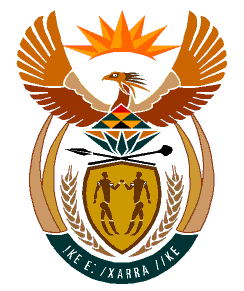 MINISTRYHUMAN SETTLEMENTS	REPUBLIC OF SOUTH AFRICA 	Private Bag X645, Pretoria, 0001. Tel: (012) 421 1309, Fax: (012) 341 8513  Private Bag X9029, Cape Town, 8000. Tel (021) 466 7603, Fax: (021) 466 3610 NATIONAL ASSEMBLYQUESTION FOR WRITTEN REPLYQUESTION NUMBER: 1655DATE OF PUBLICATION: 12 MAY 2023PQ 1655. Mr L Mphithi (DA) to ask the Minister of Human Settlements:(a) What are the full, relevant details of and reasons for the delay in the Mooikloof Mega City Project?REPLY:According to information sourced from the developer, Balwin Properties and Infrastructure South Africa, the Mooikloof Mega City Residential Development  is at an advanced stage of development. Since the gazetting of the project in 2020, Infrastructure South Africa has worked with the City of Tshwane Metropolitan Municipality and Balwin Properties to unlock various approvals including the Service Level Agreements, regulatory approvals and key infrastructure connection challenges which caused delays in  the construction of the first phase. There were  further delays with regard to the environmental approvals for the Eastern Link sewer, however,  authorization has been granted and Infrastructure South Africa continues to support the unblocking of such regulatory approvals.The availability of bulk infrastructure enabling development is a challenge that is experienced across the country, including the Mooikloof Mega City Residential Development.However, parallel to the construction of the apartments, upgrades to some bulk infrastructure are in progress. Upgrades to the Hill Waste Water Treatment Works are completed and upgrades to Garsfontein road are in progress.  Furthermore, Balwin Properties is implementing bulk infrastructure upgrades to the value of R 138 million at present.Infrastructure South Africa is still engaging City of Tshwane Metro, (who is responsible for the implementation of bulk infrastructure), to develop possible funding mechanisms towards addressing the challenge of bulk infrastructure. In addition, Infrastructure South Africa has conducted structured engagements with the National Treasury and Development Finance Institutions to put in place mechanisms, within the current legal framework, to provide fiscal support for bulk infrastructure requirements. These processes are envisaged to continue for some time, as different options are being considered, that will unlock funding for bulk infrastructure in the medium to long-term. The developer gave assurance that the current delays on the project are within their control. 